Digital TechnologiesComputers are all around us. List the computers the you have in your home below:Don’t forget smart phones, smart T.V’s, laptops and stand up computers.On our smart phones we can take pictures. Draw a selfie of your family Below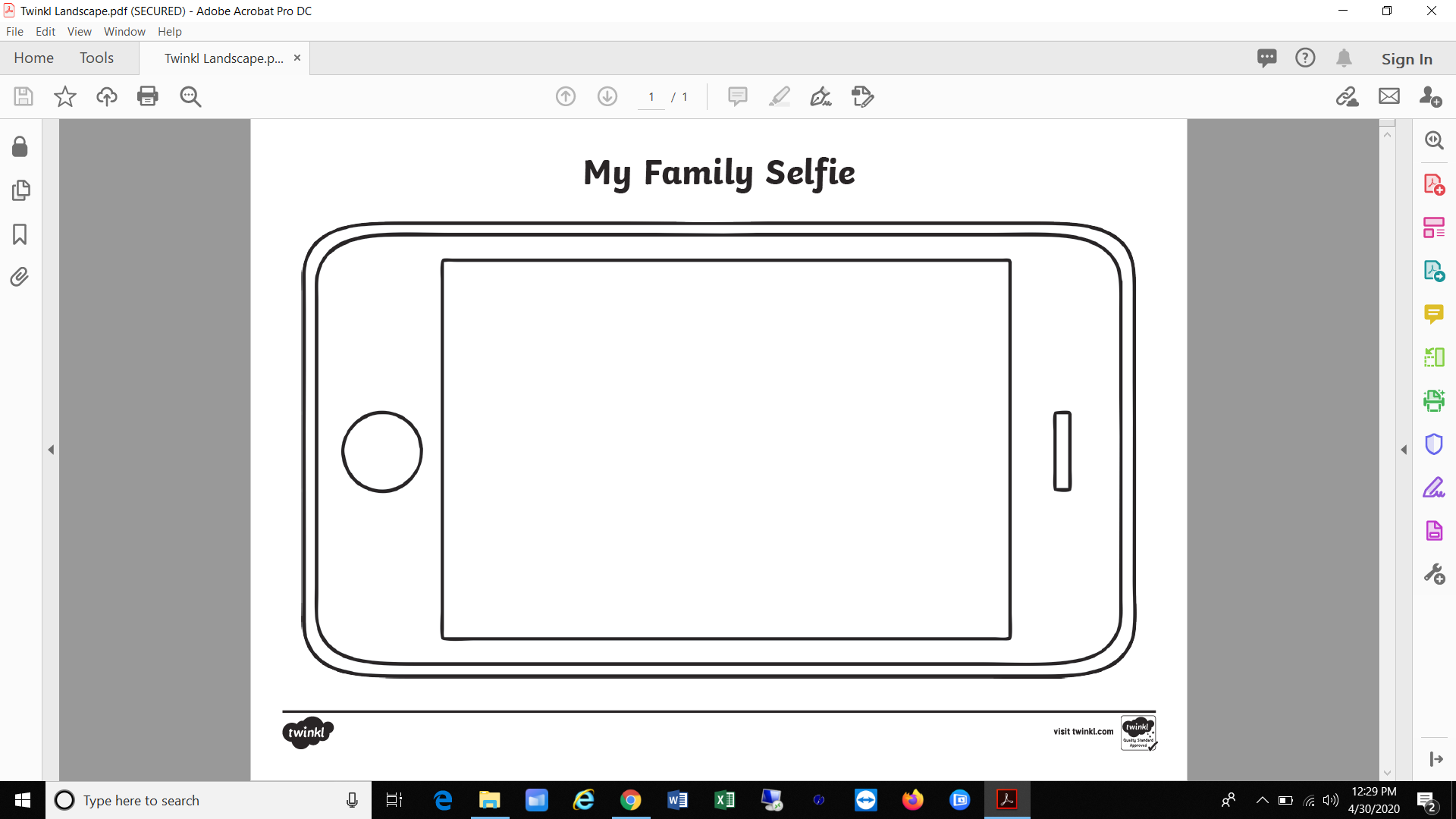 